Электронные образовательные ресурсы для дошкольников«Детсад» – http://detsad-kitty.ru                               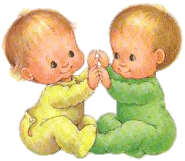 На данном сайте вы сможете найти «Картинки», «Раскраски», «Мультфильмы», «Детскую литературу», «Аудиосказки» и мн. др. «РазИгрушки» – http://razigrushki.ru Сайт для детей и их родителей, которые заботятся о гармоничном развитии и воспитании своих детей.  http://www.baby-news.net – «Baby news» - Огромное количество развивающих материалов для детей, сайт будет интересен и родителям, и детям.  http://packpacku.com - детские раскраски, раскраски онлайн, раскраски из цифр, картинки из цифр, детские лабиринты, умелые ручки, развивающие детские онлайн игры, бесплатные онлайн игры для мальчиков и девочек и многое другое для Вашего ребёнка. "Оригами - Мир своими руками" – http://www.zonar.info Сайт посвящён древнему искусству складывания фигурок из бумаги. Здесь вы найдете схемы и видео схем складывания оригами. 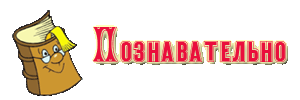 Умка - Детский развивающий сайт» – http://www.1umka.ru На сайте Вы можете посмотреть развлекательные и обучающие детские мультфильмы, скачать сборники, а также послушать и скачать плюсовки и минусовки детских песен, раскрасить вместе с Вашими детьми онлайн раскраски, выбрать понравившиеся Вам сценарии праздников, послушать детские сказки и еще многое другое!«Букашка» – http://bukashka.org – сайт для дошкольников. Уроки рисования и музыки, обучающие, развивающие игры, детские онлайн игры и раскраски, колыбельные, тесты, скороговорки и потешки.  http://www.detkiuch.ru – «Обучалки и развивалки для детей» их развития, воспитания, обучения и творчества. Здесь вы найдете статьи о детях, обучающие и развивающие программы для малышей и школьников, которые можно скачать бесплатно, а ребенок непременно захочет посмотреть детское обучающее видео, лучшие мультфильмы, сказки и книги, все игры для развития, разукрашки, картинки, песенки караоке и многое другое; посмотреть или добавить детские произведения (рисунки, стихи и т.п.); все самое необходимое для ребенка (интересные игрушки, софт, музыка, книги, игры ...  Сайт «Интернетёнок» http://internetenok.narod.ru/index.htm  Детский портал «СОЛНЫШКО» http://www.solnet.ee  Сайт "Старые мультфильмы" http://teramult.org.ua/ 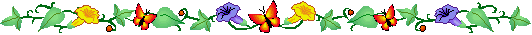 